Інформація про підсумки фінансово-господарської діяльності підприємств комунальної форми власності м. Миколаєва за 1 квартал 2021 року				           тис. грн.                                                                     тис. грн.                                                         тис. грн.                                                                             тис. грн.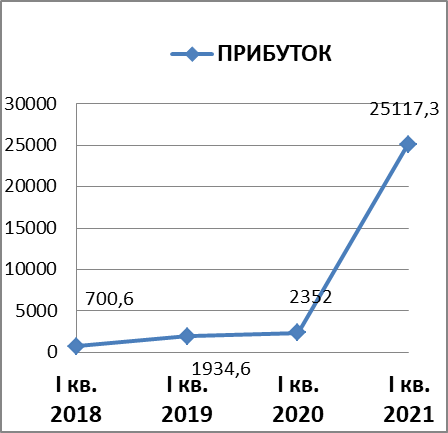 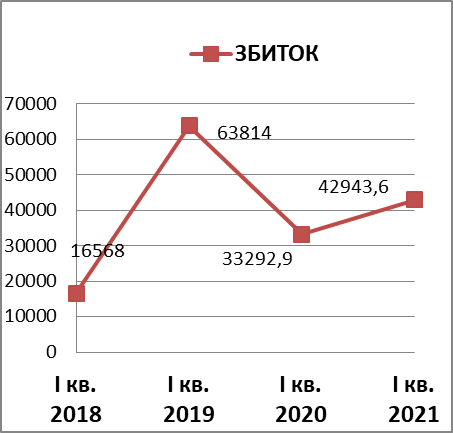          			             одиниць                                                                                       одиниць                                                                 осіб                                                                                   грн.________________________________________________________________________________________________* У даному аналізі використані дані показників фінансових планів комунальних підприємств та фінансової звітності  (Ф № 1, Ф№ 2 за 2018 – 2021 р.р.), що були надані 30-ма підприємствами комунальної форми власності м. Миколаєва за виключенням 
КП «Дорога», КП «Миколаївська овочева база», КП «ДЕЗ «Пілот».№з/пПоказникФакт1 квартал 2020 рокуФакт 1 квартал 2021 рокуФакт 1 квартал 2021 рокуПлан1 квартал 2021 рокуФінансовий результатФінансовий результатФінансовий результатФінансовий результатФінансовий результатФінансовий результат1Чистий дохід, тис.грн.458384554116554116580592,22Собівартість реалізованої продукції, тис.грн.435460,7608089,8608089,8547822,13Валовий прибуток (збиток), тис.грн.22923,3(53973,8)(53973,8)32770,14Чистий фінансовий результат, тис.грн.(31093,6)(17826,3)(17826,3)30442,6Прибуток, тис.грн.2347,925117,325117,340294,7Збиток, тис.грн.(33441,5)(42943,6)(42943,6)(9852,1)5Інші операційні витрати, тис.грн.(81175,2)(100870,1)(100870,1)(11008,3)6Прибуток (збиток) до оподаткування, тис.грн.(30488,7)(17366)(17366)30653,27Податок на прибуток, тис.грн.604,9460,3460,3210,6Інформація про підприємстваІнформація про підприємстваІнформація про підприємстваІнформація про підприємстваІнформація про підприємстваІнформація про підприємства8Середньооблікова чисельність працівників, осіб47175270527046609Середня заробітна плата, грн.9267,710391,210391,29980,7Інформація про фінансовий станІнформація про фінансовий станІнформація про фінансовий станІнформація про фінансовий станІнформація про фінансовий станІнформація про фінансовий станПоказникНа початок звітного періодуНа початок звітного періодуНа кінець звітного періодуНа кінець звітного періоду10Дебіторська заборгованість, тис.грн.377833,6377833,6450243,9450243,911Кредиторська заборгованість, тис.грн.528817528817656136,4656136,4